DSWD DROMIC Report #6 on Typhoon “JOLINA”  as of 11 September 2021, 6PMSituation OverviewOn 06 September 2021at around 2:00 AM, the center of Tropical Depression “JOLINA” was estimated based on all available data at 310 km East Southeast of Guiuan, Eastern Samar (10.1°N, 128.4°E) with maximum sustained winds of 45 km/h near the center and gustiness of up to 55 km/h. On the same day, “JOLINA” intensified into a Typhoon and made its first landfall in Hernani, Eastern Samar at around 10:00 PM. On 07 September 2021, it made another landfall in Daram, Samar at 2:00 AM, third in Santo Niño, Samar at 3:40 AM, fourth in Almagro, Samar at 6:30 AM, fifth in Tagapul-an, Samar at 7:50 AM and sixth in Dimasalang, Masbate at 10:00 AM. On 08 September 2021, as “JOLINA” weakened into Severe Tropical Storm, it made its seventh landfall in Torrijos, Marinduque at 12:50 AM, eight in San Juan, Batangas, and finally, it made its ninth landfall in Mariveles, Bataan as Tropical Storm. “JOLINA” left the Philippine Area of Responsibility (PAR) and re-intensified into a Severe Tropical Storm over the West Philippine Sea on 09 September 2021.Source: DOST-PAGASA Tropical Cyclone BulletinStatus of Affected Areas and PopulationA total of 62,022 families or 240,844 persons were affected by Typhoon “Jolina” in 998 Barangays in Regions NCR, III, CALABARZON, MIMAROPA, V, VI, and VIII (see Table 1).Table 1. Number of Affected Families / Persons Note: Ongoing assessment and validation are continuously being conducted. Source: DSWD-Field Offices (FOs)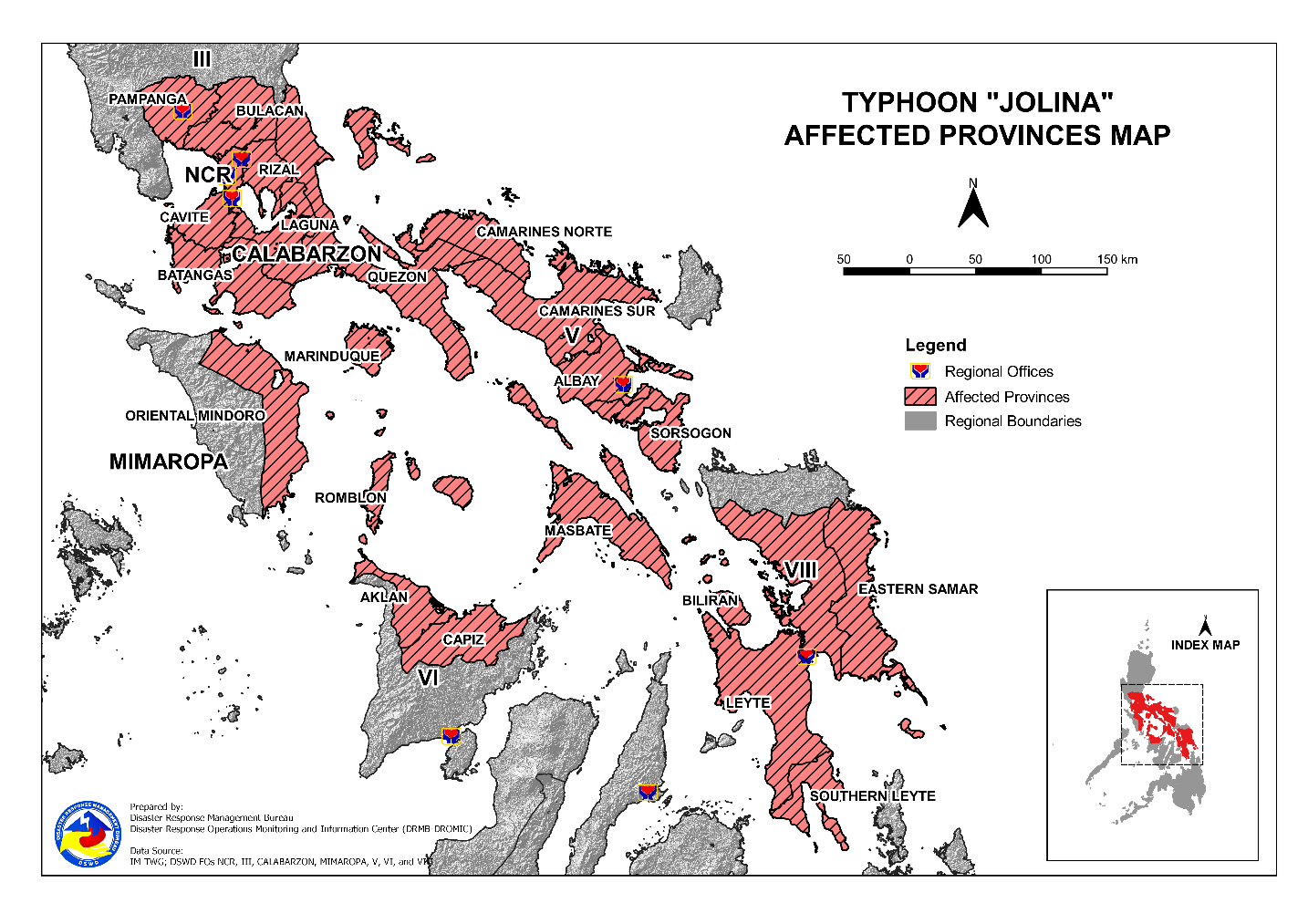 Status of Displaced PopulationInside Evacuation CentersThere are 3,497 families or 13,470 persons currently taking temporary shelter in 206 evacuation centers in Regions NCR, III, CALABARZON, V, VI, and VIII (see Table 2).Table 2. Number of Displaced Families / Persons Inside Evacuation Centers Note: Ongoing assessment and validation are continuously being conducted. Source: DSWD-FOsOutside Evacuation CentersThere are 1,368 families or 5,482 persons temporarily staying with their relatives and/or friends in Regions III, CALABARZON, MIMAROPA and V, VI (see Table 3).Table 3. Number of Displaced Families / Persons Outside Evacuation Centers Note: Ongoing assessment and validation are continuously being conducted. Source: DSWD-FOsTotal Displaced PopulationThere are 4,865 families or 18,952 persons temporarily staying either in evacuation centers or with their relatives and/or friends in Regions NCR, III, CALABARZON, V, VI, and VIII (see Table 4).Table 4. Total Number of Displaced Families / Persons Note: Ongoing assessment and validation are continuously being conducted. Source: DSWD-FOsDamaged HousesA total of 9,227 houses were damaged; of which, 623 are totally damaged and 8,604 are partially damaged in Regions CALABARZON, MIMAROPA, V, VI and VIII (see Table 5).Table 5. Number of Damaged Houses Note: Ongoing assessment and validation are continuously being conducted. Source: DSWD-FOsCost of Humanitarian Assistance ProvidedA total of ₱402,449.20 worth of assistance was provided to the affected families; of which, ₱202,264.20 from DSWD and ₱200,185.00 from the Local Government Units (LGUs) (see Table 6).Table 6. Cost of Assistance Provided to Affected Families / PersonsNote: The assistance provided in Boac, Marinduque was intended for the families who pre-emptively evacuated due to the possible effects of Typhoon “Jolina”.Source: DSWD-FOsResponse Actions and InterventionsStandby Funds and Prepositioned Relief Stockpile Note: The Inventory Summary is as of 11 September 2021, 4PM.Source: DSWD-DRMB & DSWD-NRLMBStandby Funds ₱403.2 million Quick Response Fund (QRF) at the DSWD-Central Office.₱22.4 million available at DSWD-FOs NCR, III, CALABARZON, MIMAROPA, V, VI, and VIII.₱21.3 million in other DSWD-FOs which may support the relief needs of the displaced families due to Typhoon “JOLINA” through inter-FO augmentation.Prepositioned FFPs and Other Relief Items59,081 FFPs available in Disaster Response Centers; of which, 46,447 FFPs are at the National Resource Operations Center (NROC), Pasay City and 12,634 FFPs are at the Visayas Disaster Response Center (VDRC), Cebu City.188,534 FFPs available at DSWD-FOs NCR, III, CALABARZON, MIMAROPA, V, VI, and VIII.182,518 FFPs in other DSWD-FOs which may support the relief needs of the displaced families due to Typhoon “JOLINA” through inter-FO augmentation.₱633.	2 million worth of other FNIs at NROC, VDRC and DSWD-FO warehouses countrywide.Food and Non-Food ItemsDSWD-FO CARDSWD-FO IDSWD-FO CALABARZONDSWD-FO VDSWD-FO VIDSWD-FO VIIICamp Coordination and Camp ManagementDSWD-FO NCRDSWD-FO CALABARZONDSWD-FO MIMAROPADSWD-FO VIIIInternally Displaced Person (IDP) Protection DSWD-FO CALABARZONOther ActivitiesDSWD-FO NCRDSWD-FO CARDSWD-FO IDSWD-FO IIDSWD-FO IIIDSWD-FO CALABARZONDSWD-FO MIMAROPADSWD-FO VDSWD-FO VIDSWD-FO VIIIDSWD-FO XPhoto Documentation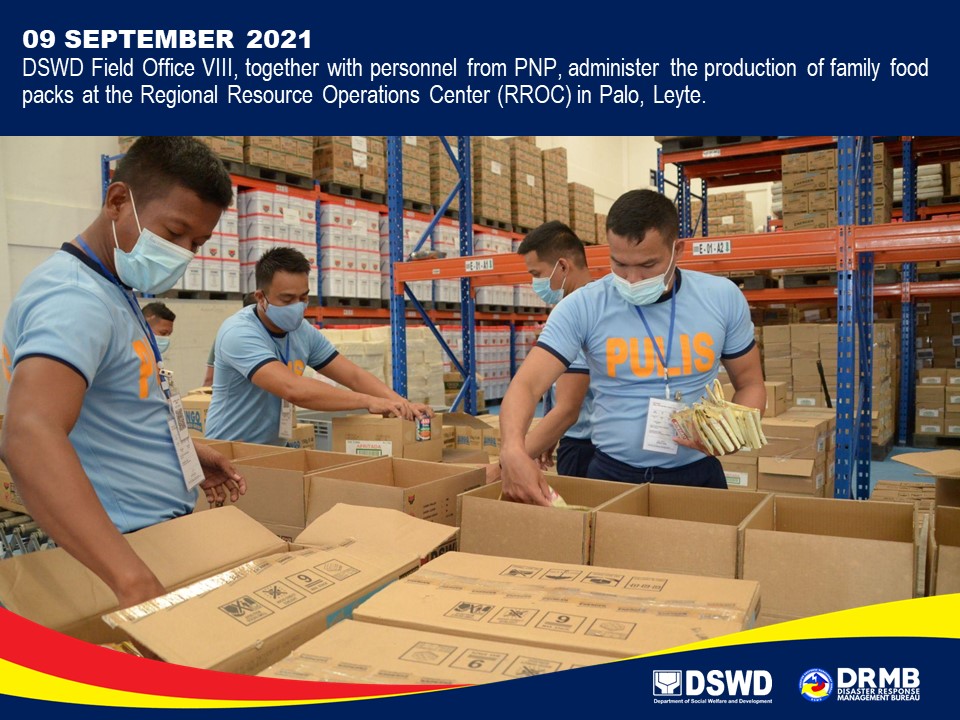 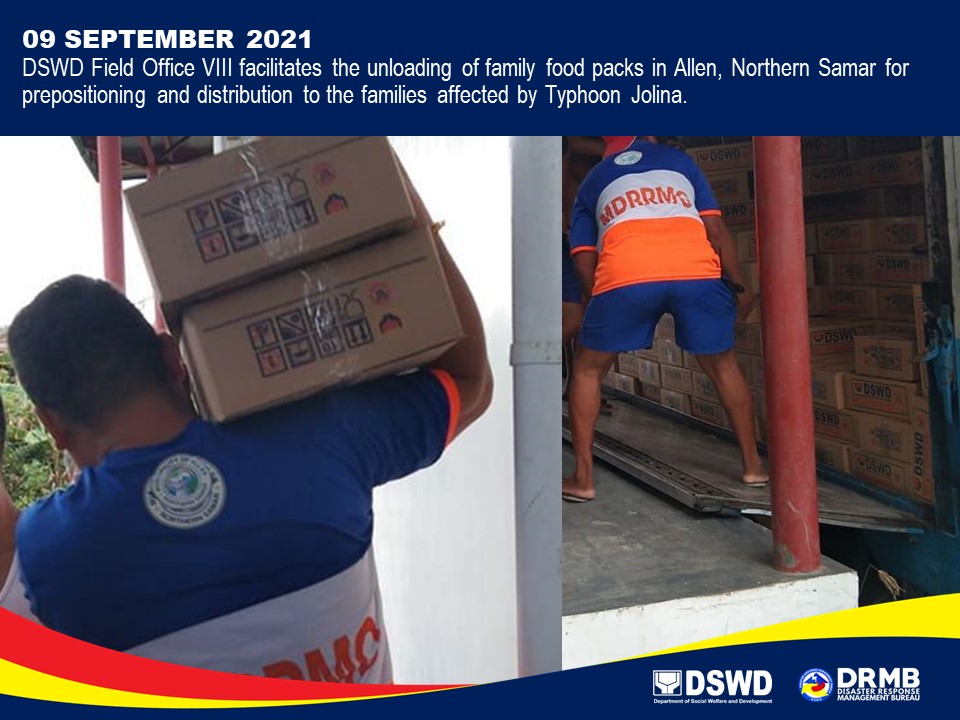 *****The Disaster Response Operations Monitoring and Information Center (DROMIC) of DSWD-DRMB is closely coordinating with the concerned DSWD-FOs for significant disaster response updates and assistance provided.REGION / PROVINCE / MUNICIPALITYREGION / PROVINCE / MUNICIPALITYNUMBER OF AFFECTEDNUMBER OF AFFECTEDNUMBER OF AFFECTEDREGION / PROVINCE / MUNICIPALITYREGION / PROVINCE / MUNICIPALITYBarangaysFamiliesPersonsGRAND TOTALGRAND TOTAL99862,022240,844NCRNCR663247Metro ManilaMetro Manila663247Caloocan CityCaloocan City115Manila CityManila City11144Muntinlupa CityMuntinlupa City346181Taguig CityTaguig City1517REGION IIIREGION III112,2887,482BulacanBulacan102,2847,464Angat11361Baliuag27732,706Bustos4172664Marilao21,3053,915Pandi121118PampangaPampanga1418City of San Fernando (capital)1418CALABARZONCALABARZON55210,77441,298BatangasBatangas1382,38610,068Balete352198Batangas City (capital)13213896Bauan1527Cuenca41673Ibaan20194880Nasugbu226042,405Rosario1363281San Juan389443,978City of Tanauan7124531Taysan17171799CaviteCavite531,4635,044Bacoor1263243Carmona21246Cavite City1934Imus4110310Kawit442174Maragondon53571,350Naic2179565Noveleta6292969Silang540187Tagaytay City21548Tanza31763Ternate73271,055LagunaLaguna961,6036,490Alaminos72289Bay41781Biñan164291,789Cabuyao674296City of Calamba134821,877Cavinti117Famy1520Liliw41037Los Baños980325Mabitac1627Magdalena22382Nagcarlan455159Paete21964Pakil262286Pangil2727San Pablo City334121San Pedro349205Santa Cruz (capital)31236Santa Maria434126City of Santa Rosa8178819Siniloan1417QuezonQuezon2605,26619,486Agdangan23295Alabat174291,433Atimonan14153454Buenavista545149Calauag11342Candelaria742161Catanauan460191Dolores728109General Luna949192General Nakar11452Guinayangan3658Gumaca295351,974Infanta733132Lucena City (capital)229523,763Macalelon21244Mauban937138Mulanay165002,000Padre Burgos148433,296Pagbilao859220Pitogo1183385Plaridel8112341Quezon531113Real257231Sampaloc763191San Andres74061,331San Antonio846154San Francisco (Aurora)351229Sariaya83271,068Tagkawayan21980City of Tayabas754213Tiaong10132524Unisan543123RizalRizal556210City of Antipolo118San Mateo230117Taytay22585MIMAROPAMIMAROPA443951,394MarinduqueMarinduque12134394Buenavista554175Gasan32485Santa Cruz21139Torrijos24595Oriental MindoroOriental Mindoro15104433Baco11550City of Calapan (capital)92494Pola128Puerto Galera463281RomblonRomblon17157567Alcantara2620Banton339115Corcuera888314Ferrol112Odiongan11996Santa Fe2420REGION VREGION V21510,11440,721AlbayAlbay893,68412,938Camalig136812,346Daraga (Locsin)12071Guinobatan54721,434Jovellar455195Legazpi City (capital)1215760Libon11224818City of Ligao224001,417Malilipot55492,247Manito11333Oas888365Pio Duran54021,378Polangui7195681Santo Domingo (Libog)1418Tiwi53661,175Camarines NorteCamarines Norte2717Vinzons2717Camarines SurCamarines Sur93741,419Baao167251Del Gallego236160Magarao115Pasacao52701,003MasbateMasbate1086,00926,161Batuan53071,196Cataingan31889Cawayan792337Esperanza31647City of Masbate (capital)11163769Mobo141,0085,644Monreal2738Palanas133551,705Pio V. Corpuz (Limbuhan)115832,012San Fernando21678San Jacinto456217San Pascual163,04712,718Uson173411,311SorsogonSorsogon740186Irosin740186REGION VIREGION VI263,03012,377AklanAklan162,4859,869Buruanga72,4419,738Malay944131AntiqueAntique42681,448Libertad22621,428Sebaste2620CapizCapiz4202796President Roxas3189751Roxas City (capital)11345Negros OccidentalNegros Occidental275264La Castellana11856Moises Padilla (Magallon)157208REGION VIIIREGION VIII14435,358137,325BiliranBiliran312611,260Almeria1525Kawayan14123606Naval (capital)825125Biliran11336Cabucgayan115Caibiran11050Culaba355268Maripipi229145Eastern SamarEastern Samar6330,394115,873San Julian1941Balangiga14,33615,921Balangkayan165260General MacArthur13,28414,702Giporlos13521,408Guiuan14761,885Hernani82,6349,729Lawaan13,78713,435Llorente15,96321,306Maydolong202,88614,430Mercedes191510Quinapondan254,65615,668Salcedo11,8556,578LeyteLeyte261,9988,772Babatngon11248Santa Fe78093,236Burauen65972,985Dulag2126630Villaba11365Isabel1640Ormoc City84351,768Western SamarWestern Samar232,70411,419Almagro22499Calbayog City114Santo Nino13781,890Tarangnan234Pinabacdao115San Sebastian142,2909,382Talalora1630Villareal115Southern LeyteSouthern Leyte111City of Maasin (capital)111REGION / PROVINCE / MUNICIPALITYREGION / PROVINCE / MUNICIPALITYNUMBER OF EVACUATION CENTERS (ECs)NUMBER OF EVACUATION CENTERS (ECs)NUMBER OF DISPLACEDNUMBER OF DISPLACEDNUMBER OF DISPLACEDNUMBER OF DISPLACEDREGION / PROVINCE / MUNICIPALITYREGION / PROVINCE / MUNICIPALITYNUMBER OF EVACUATION CENTERS (ECs)NUMBER OF EVACUATION CENTERS (ECs)INSIDE ECsINSIDE ECsINSIDE ECsINSIDE ECsREGION / PROVINCE / MUNICIPALITYREGION / PROVINCE / MUNICIPALITYNUMBER OF EVACUATION CENTERS (ECs)NUMBER OF EVACUATION CENTERS (ECs)FamiliesFamiliesPersonsPersonsREGION / PROVINCE / MUNICIPALITYREGION / PROVINCE / MUNICIPALITYCUMNOWCUMNOWCUMNOWGRAND TOTALGRAND TOTAL80820613,0033,49749,08613,470NCRNCR636344247172Metro ManilaMetro Manila636344247172Caloocan CityCaloocan City111155Manila CityManila City1-11-44-Muntinlupa CityMuntinlupa City314638181150Taguig CityTaguig City11551717REGION IIIREGION III16-854-3,070-BulacanBulacan15-850-3,052-Angat2-13-61-Baliuag8-773-2,706-Bustos4-43-167-Pandi1-21-118-PampangaPampanga1-4-18-City of San Fernando (capital)1-4-18-CALABARZONCALABARZON4661826,8743,38725,65813,036BatangasBatangas38136761202,765511Balete3320208686Batangas City (capital)1222122889298Cuenca4415156868Nasugbu124305571,188259City of Tanauan7-124-531-CaviteCavite52351,1136423,7232,176Bacoor11115353193193Carmona2-12-46-Cavite City11993434Imus41110-310-Kawit4-42-174-Maragondon4417177979Naic22179179565565Noveleta7-292-969-Silang544040187187Tagaytay City2215-48-Tanza3317176363Ternate773273271,0551,055LagunaLaguna91671,5091,2866,0745,148Bay5517178181Biñan1874293141,7891,287Cabuyao667474296296City of Calamba14144804801,8711,871Famy11221010Liliw33993131Los Baños10-80-325-Mabitac11662727Magdalena2-23-82-Nagcarlan445555159159Paete2219196464Pangil22772727San Pablo City223131109109San Pedro334949205205Santa Cruz (capital)431273619Santa Maria443434126126City of Santa Rosa99178178819819Siniloan11441717QuezonQuezon280663,5201,33412,8865,176Alabat25-329-1,088-Atimonan15-153-454-Buenavista8-45-149-Calauag1-13-42-Candelaria5-24-88-Catanauan556060191191Dolores1-6-16-General Luna7-27-127-General Nakar1114145252Guinayangan4-6-58-Gumaca36925475934259Infanta7-33-132-Lucena City (capital)30238877833,5343,076Macalelon2-12-44-Mauban92371013840Mulanay16163293291,2841,284Padre Burgos16-59-166-Pagbilao7-56-209-Pitogo8-43-174-Plaridel82771524662Quezon6-31-113-Real3-57-231-Sampaloc4-39-112-San Andres16-325-1,155-San Antonio4-19-6018San Francisco (Aurora)5-51-229-Sariaya9-323-1,057-Tagkawayan2-19-80-City of Tayabas884848194194Tiaong9-109-443-Unisan3-35-86-RizalRizal5156521025City of Antipolo1-1-8-San Mateo2-30-117-Taytay212558525MIMAROPAMIMAROPA42-345-1,171-MarinduqueMarinduque13-134-394-Buenavista5-54-175-Gasan4-24-85-Santa Cruz2-11-39-Torrijos2-45-95-Oriental MindoroOriental Mindoro11-72-303-Baco1-15-50-City of Calapan (capital)4-12-47-Pola1-2-8-Puerto Galera5-43-198-RomblonRomblon18-139-474-Alcantara3-6-20-Banton3-39-115-Corcuera8-88-314-Ferrol1-1-2-Odiongan1-1-3-Santa Fe2-4-20-REGION VREGION V243-4,262-16,527-AlbayAlbay100-1,954-6,958-Camalig8-164-716-Daraga (Locsin)1-20-71-Guinobatan4-472-1,434-Jovellar3-26-93-Legazpi City (capital)2-35-137-Libon9-67-277-City of Ligao33-400-1,417-Malilipot4-96-373-Manito1-13-33-Oas12-88-365-Pio Duran8-232-809-Polangui11-188-664-Santo Domingo (Libog)1-4-18-Tiwi3-149-551-Camarines NorteCamarines Norte2-7-17-Vinzons2-7-17-Camarines SurCamarines Sur32-353-1,339-Baao11-67-251-Del Gallego2-36-160-Magarao1-1-5-Pasacao18-249-923-MasbateMasbate108-1,908-8,027-Batuan3-87-385-Cataingan1-13-57-Cawayan6-84-307-Esperanza1-12-36-City of Masbate (capital)11-163-769-Mobo19-707-3,436-Monreal2-7-38-Palanas9-45-184-Pio V. Corpuz (Limbuhan)18-298-999-San Fernando2-16-78-San Jacinto4-54-208-San Pascual11-112-369-Uson21-310-1,161-SorsogonSorsogon1-40-186-Irosin1-40-186-REGION VIREGION VI19197942262163AklanAklan141440311516Buruanga5516-52-Malay992436316AntiqueAntique22551616Libertad111122Sebaste11441414CapizCapiz2225258484President Roxas1112123939Roxas City (capital)1113134545Negros OccidentalNegros Occidental11994747Moises Padilla (Magallon)11994747REGION VIIIREGION VIII162526242,15199Eastern SamarEastern Samar2-55-220-Quinapondan1-50-200-Salcedo1-5-20-LeyteLeyte12-447-1,832-Santa Fe2-6-24-Isabel1-6-40-Ormoc City9-435-1,768-Western SamarWestern Samar2224249999Almagro2224249999REGION / PROVINCE / MUNICIPALITYREGION / PROVINCE / MUNICIPALITYNUMBER OF DISPLACEDNUMBER OF DISPLACEDNUMBER OF DISPLACEDNUMBER OF DISPLACEDREGION / PROVINCE / MUNICIPALITYREGION / PROVINCE / MUNICIPALITYOUTSIDE ECsOUTSIDE ECsOUTSIDE ECsOUTSIDE ECsREGION / PROVINCE / MUNICIPALITYREGION / PROVINCE / MUNICIPALITYFamiliesFamiliesPersonsPersonsREGION / PROVINCE / MUNICIPALITYREGION / PROVINCE / MUNICIPALITYCUMNOWCUMNOWGRAND TOTALGRAND TOTAL6,5221,36826,1535,482REGION IIIREGION III129-497-BulacanBulacan129-497-Bustos129-497-CALABARZONCALABARZON3,8991,29415,6365,232BatangasBatangas1,7094697,2992,006Balete3232112112Bauan552727Cuenca1155Ibaan194184880843Nasugbu2991731,217718Rosario6363281281San Juan944113,97811Taysan171-7999CaviteCavite3503501,3211,321Bacoor10105050Maragondon3403401,2711,271LagunaLaguna9489416387Alaminos22178960City of Calamba2266Cavinti1177Famy331010Liliw1166Pakil6262286286San Pablo City331212QuezonQuezon1,7463866,6001,518Agdangan32329595Alabat100-345-Candelaria18147353Dolores22-93-General Luna22-65-Gumaca2811581,040616Lucena City (capital)65-229-Mulanay171171716716Padre Burgos784-3,130-Pagbilao331111Pitogo40-211-Plaridel352958Sampaloc24-79-San Andres81-176-San Antonio27-94-Sariaya4-11-City of Tayabas661919Tiaong23-81-Unisan8-37-MIMAROPAMIMAROPA55-242-MarinduqueMarinduque5-19-Buenavista5-19-Oriental MindoroOriental Mindoro32-130-City of Calapan (capital)12-47-Puerto Galera20-83-RomblonRomblon18-93-Odiongan18-93-REGION VREGION V2,276-9,210-AlbayAlbay1,618-5,617-Camalig517-1,630-Jovellar29-102-Legazpi City (capital)180-623-Libon157-541-Malilipot453-1,874-Pio Duran58-206-Polangui7-17-Tiwi217-624-Camarines SurCamarines Sur21-80-Pasacao21-80-MasbateMasbate637-3,513-Batuan4-12-Cataingan5-32-Esperanza4-11-Mobo301-2,208-Palanas95-389-Pio V. Corpuz (Limbuhan)226-852-San Jacinto2-9-REGION VIREGION VI16374568250AklanAklan901932159Buruanga71-262-Malay19195959AntiqueAntique662626Libertad442020Sebaste2266CapizCapiz1144President Roxas1144Negros OccidentalNegros Occidental6648217161La Castellana18-56-Moises Padilla (Magallon)4848161161REGION / PROVINCE / MUNICIPALITYREGION / PROVINCE / MUNICIPALITYTOTAL DISPLACED SERVEDTOTAL DISPLACED SERVEDTOTAL DISPLACED SERVEDTOTAL DISPLACED SERVEDREGION / PROVINCE / MUNICIPALITYREGION / PROVINCE / MUNICIPALITYFamiliesFamiliesPersonsPersonsREGION / PROVINCE / MUNICIPALITYREGION / PROVINCE / MUNICIPALITYTotal FamiliesTotal FamiliesTotal PersonsTotal PersonsREGION / PROVINCE / MUNICIPALITYREGION / PROVINCE / MUNICIPALITYCUMNOWCUMNOWGRAND TOTALGRAND TOTAL19,0854,86573,61618,952NCRNCR6344247172Metro ManilaMetro Manila6344247172Caloocan CityCaloocan City1155Manila CityManila City11-44-Muntinlupa CityMuntinlupa City4638181150Taguig CityTaguig City551717REGION IIIREGION III983-3,567-BulacanBulacan979-3,549-Angat13-61-Baliuag773-2,706-Bustos172-664-Pandi21-118-PampangaPampanga4-18-City of San Fernando (capital)4-18-CALABARZONCALABARZON10,7734,68141,29418,268BatangasBatangas2,38558910,0642,517Balete5252198198Batangas City (capital)2122889298Bauan552727Cuenca16167373Ibaan194184880843Nasugbu6042302,405977Rosario6363281281San Juan944113,97811City of Tanauan124-531-Taysan171-7999CaviteCavite1,4639925,0443,497Bacoor6363243243Carmona12-46-Cavite City993434Imus110-310-Kawit42-174-Maragondon3573571,3501,350Naic179179565565Noveleta292-969-Silang4040187187Tagaytay City15-48-Tanza17176363Ternate3273271,0551,055LagunaLaguna1,6031,3756,4905,535Alaminos22178960Bay17178181Biñan4293141,7891,287Cabuyao7474296296City of Calamba4824821,8771,877Cavinti1177Famy552020Liliw10103737Los Baños80-325-Mabitac662727Magdalena23-82-Nagcarlan5555159159Paete19196464Pakil6262286286Pangil772727San Pablo City3434121121San Pedro4949205205Santa Cruz (capital)1273619Santa Maria3434126126City of Santa Rosa178178819819Siniloan441717QuezonQuezon5,2661,72019,4866,694Agdangan32329595Alabat429-1,433-Atimonan153-454-Buenavista45-149-Calauag13-42-Candelaria421416153Catanauan6060191191Dolores28-109-General Luna49-192-General Nakar14145252Guinayangan6-58-Gumaca5352331,974875Infanta33-132-Lucena City (capital)9527833,7633,076Macalelon12-44-Mauban371013840Mulanay5005002,0002,000Padre Burgos843-3,296-Pagbilao59322011Pitogo83-385-Plaridel1121734170Quezon31-113-Real57-231-Sampaloc63-191-San Andres406-1,331-San Antonio46-15418San Francisco (Aurora)51-229-Sariaya327-1,068-Tagkawayan19-80-City of Tayabas5454213213Tiaong132-524-Unisan43-123-RizalRizal56521025City of Antipolo1-8-San Mateo30-117-Taytay2558525MIMAROPAMIMAROPA400-1,413-MarinduqueMarinduque139-413-Buenavista59-194-Gasan24-85-Santa Cruz11-39-Torrijos45-95-Oriental MindoroOriental Mindoro104-433-Baco15-50-City of Calapan (capital)24-94-Pola2-8-Puerto Galera63-281-RomblonRomblon157-567-Alcantara6-20-Banton39-115-Corcuera88-314-Ferrol1-2-Odiongan19-96-Santa Fe4-20-REGION VREGION V6,106-24,154-AlbayAlbay3,572-12,575-Camalig681-2,346-Daraga (Locsin)20-71-Guinobatan472-1,434-Jovellar55-195-Legazpi City (capital)215-760-Libon224-818-City of Ligao400-1,417-Malilipot549-2,247-Manito13-33-Oas88-365-Pio Duran290-1,015-Polangui195-681-Santo Domingo (Libog)4-18-Tiwi366-1,175-Camarines NorteCamarines Norte7-17-Vinzons7-17-Camarines SurCamarines Sur374-1,419-Baao67-251-Del Gallego36-160-Magarao1-5-Pasacao270-1,003-MasbateMasbate2,113-9,957-Batuan91-397-Cataingan18-89-Cawayan84-307-Esperanza16-47-City of Masbate (capital)129-619-Mobo1,008-5,644-Monreal7-38-Palanas140-573-Pio V. Corpuz (Limbuhan)524-1,851-San Fernando16-78-San Jacinto56-217-San Pascual18-65-Uson6-32-SorsogonSorsogon40-186-Irosin40-186-REGION VIREGION VI234116790413AklanAklan1222239675Buruanga87-314-Malay35228275AntiqueAntique11114242Libertad552222Sebaste662020CapizCapiz26268888President Roxas13134343Roxas City (capital)13134545Negros OccidentalNegros Occidental7557264208La Castellana18-56-Moises Padilla (Magallon)5757208208REGION VIIIREGION VIII526242,15199Eastern SamarEastern Samar55-220-Quinapondan50-200-Salcedo5-20-LeyteLeyte447-1,832-Santa Fe6-24-Isabel6-40-Ormoc City435-1,768-Western SamarWestern Samar24249999Almagro24249999REGION / PROVINCE / MUNICIPALITYREGION / PROVINCE / MUNICIPALITYNO. OF DAMAGED HOUSESNO. OF DAMAGED HOUSESNO. OF DAMAGED HOUSESREGION / PROVINCE / MUNICIPALITYREGION / PROVINCE / MUNICIPALITYTotalTotallyPartiallyGRAND TOTALGRAND TOTAL9,2276238,604CALABARZONCALABARZON1,302361,266BatangasBatangas1,272311,241Balete50149Batangas City (capital)2-2Nasugbu12113108San Juan91911908City of Tanauan9-9Taysan1716165CaviteCavite11-Tanza11-LagunaLaguna2-2Cavinti1-1Liliw1-1QuezonQuezon27423Agdangan26323Pagbilao11-MIMAROPAMIMAROPA100694MarinduqueMarinduque73370Buenavista59-59Santa Cruz11-11Torrijos33-Oriental MindoroOriental Mindoro13310City of Calapan (capital)9-9Puerto Galera431RomblonRomblon14-14Alcantara11-11Corcuera3-3REGION VREGION V1,094421673MasbateMasbate1,094421673Cataingan1138Cawayan22418City of Masbate (capital)111111-Mobo47088382Palanas29133258Pio V. Corpuz (Limbuhan)2-2Uson1871825REGION VIREGION VI21219CapizCapiz12-12Roxas City (capital)12-12Negros OccidentalNegros Occidental927La Castellana927REGION VIIIREGION VIII6,7101586,552BiliranBiliran24221221Almeria523Kawayan1212119Naval (capital)25421Biliran11-Cabucgayan1-1Caibiran5-5Culaba551045Maripipi29227Eastern SamarEastern Samar5,204595,145San Julian1-1General MacArthur39-39Hernani88036844Lawaan56-56Maydolong2,04022,038Quinapondan2,188212,167LeyteLeyte28622Babatngon12-12Dulag11-Villaba13310Ormoc City22-Western SamarWestern Samar1,236721,164Calbayog City11-Santo Nino37859319Pinabacdao11-San Sebastian85411843Talalora1-1Villareal1-1REGION / PROVINCE / MUNICIPALITYREGION / PROVINCE / MUNICIPALITYCOST OF ASSISTANCECOST OF ASSISTANCECOST OF ASSISTANCECOST OF ASSISTANCECOST OF ASSISTANCEREGION / PROVINCE / MUNICIPALITYREGION / PROVINCE / MUNICIPALITYDSWDLGUNGOsOTHERSGRAND TOTALGRAND TOTALGRAND TOTAL202,264.20200,185.00--402,449.20REGION IIIREGION III-10,000.00--10,000.00BulacanBulacan-10,000.00--10,000.00Pandi-10,000.00--10,000.00MIMAROPAMIMAROPA-143,885.00--143,885.00MarinduqueMarinduque-135,135.00--135,135.00Boac (capital)-135,135.00--135,135.00Oriental MindoroOriental Mindoro-1,250.00--1,250.00Baco-1,250.00--1,250.00RomblonRomblon-7,500.00--7,500.00Magdiwang-7,500.00--7,500.00REGION VREGION V202,264.20---202,264.20MasbateMasbate202,264.20---202,264.20Mobo202,264.20---202,264.20REGION VIREGION VI-46,300.00--46,300.00AklanAklan-9,700.00--9,700.00Malay-9,700.00--9,700.00AntiqueAntique-15,000.00--15,000.00Libertad-15,000.00--15,000.00Negros OccidentalNegros Occidental-21,600.00--21,600.00La Castellana-4,500.00--4,500.00Moises Padilla (Magallon)-17,100.00--17,100.00OfficeQuick Response Fund (QRF) / Standby FundsFamily Food Packs (FFPs)Family Food Packs (FFPs)Other Food and Non-Food Items (FNIs)TotalOfficeQuick Response Fund (QRF) / Standby FundsNo.CostOther Food and Non-Food Items (FNIs)TotalDSWD-CO 403,151,648.37 --403,151,648.37NROC - 46,44731,337,535.60165,018,668.38196,356,203.98VDRC - 12,6346,001,150.0028,288,615.1634,289,765.16DSWD-FO NCR3,002,563.30 931571,491.126,598,407.0610,172,461.48DSWD-FO III3,000,000.00 25,21916,410,783.4920,067,456.3039,478,239.79DSWD-FO CALABARZON5,240,440.00 6,8453,395,386.0014,527,076.6823,162,902.68DSWD-FO MIMAROPA5,347,036.87 26,12616,346,996.8319,107,061.0040,801,094.70DSWD-FO V3,000,000.00 31,51815,919,814.4629,004,939.7847,924,754.24DSWD-FO VI 518,196.42 25,71112,531,128.5529,314,319.7242,363,644.69DSWD-FO VIII2,285,000.00 13,1037,127,114.7934,849,581.7244,261,696.51Other DSWD-FOs 21,281,703.77 182,51895,985,638.85286,434,658.63403,702,001.25TOTAL 446,826,588.73 371,052205,627,039.69633,210,784.431,285,664,412.85DATEACTIVITIES08 September 2021Food pack production is ongoing at the Regional Production Hubs.DSWD-FO CAR has a scheduled delivery of 2,500 FFPs and 135 hygiene kits to Abra Satellite Warehouse and 700 FFPs to Mountain Province Satellite Warehouse on 08 September 2021.DATEACTIVITIES09 September 2021Twenty-three (23) FFPs were released as Food-for-Work (FFW) to volunteers who were engaged in the hauling and disinfestation of rice.Disinfestation of rice and hauling of NFA rice were conducted at the DSWD Regional Warehouse, Biday, City of San Fernando, La Union.08 September 2021A total of 1,300 bags of NFA rice were hauled at the DSWD Regional Warehouse, Biday, City of San Fernando, La Union for repacking.DATEACTIVITIES09 September 2021DSWD-FO CALABARZON processed the requests of two (2) LGUs for relief augmentation.08 September 2021The Disaster Response Management Division of DSWD-FO CALABARZON mobilized 23 community volunteers to produced FFPs at the DSWD-FO IV-A warehouse in Gen. Mariano Alvarez, Cavite.DSWD-FO CALABARZON coordinated with the National Resource and Logistics Management Bureau (NRLMB) for the utilization of FNIs that are prepositioned at Batangas Provincial Sports Complex in Batangas City.The members of Batangas Provincial Quick Response Team (QRT) were advised to conduct inspection of the prepositioned FFPs at the Batangas Provincial Sports Complex to ensure that the goods are fit for human consumption.DATEACTIVITIES11 September 2021Repacking of FFPs at the Regional Warehouse is ongoing.Delivered 500 FFPs to LGU Mobo, Masbate.Prepositioned FFPs at DSWD WarehousesDATEACTIVITIES08 September 2021Repacking of FFPs at the Regional Warehouse is ongoing.07 September 2021The LGU of President Roxas, Capiz provided immediate relief assistance to the affected families which includes food (e.g., canned goods and bread) and non-food items.DATEACTIVITIES09 September 2021Production of FFPs at the Regional Resource Operations Center (RROC) of DSWD-FO VIII is ongoing. DSWD-FO VIII staff and the Philippine National Police (PNP) served as volunteers in the repacking of relief items.08 September 2021Prepositioned 3,600 FFPs at Allen, Northern Samar for possible augmentation to LGUs.DATEACTIVITIES 09 September 2021All concerned Local Social Welfare and Development Offices (SWDOs) activated camp coordination and camp management. They are continuously coordinating with concerned agencies and conducting assessment and validation of the families affected by Typhoon “Jolina” through the use of the Disaster Assistance Family Access Card (DAFAC).The Local SWDOs are advocating and implementing strict adherence to safety measures inside evacuation centers in compliance with health protocols.DATEACTIVITIES09 September 2021DSWD-FO CALABARZON through its Disaster Response Management Division (DRMD) requested the LGUs to ensure the conduct of disinfection of the facilities that were utilized once the internally displaced persons (IDPs) have vacated the evacuation centers.08 September 2021The DRMD of DSWD-FO CALABARZON reminded the LGUs with existing evacuation centers to implement COVID-19 Operational Guidance for CCCM and Protection to strengthen infection prevention and control measures inside evacuation centers. They also informed them to conduct health screening among IDPs who may show signs and symptoms of COVID-19 and other communicable diseases.07 September 2021DSWD-FO CALABARZON coordinated with Local SWDOs and Local Disaster Risk Reduction and Management Offices (DRRMOs) to prepare their respective evacuation centers and relief resources should need arises. They were also reminded to ensure the implementation of COVID-19 Health and Safety Protocols.DATEACTIVITIES 09 September 2021DSWD-FO MIMAROPA closely coordinated with the Local SWDOs on the implementation of minimum health protocols to prevent and mitigate possible transmission of COVID-19 and other diseases in evacuation centers.There are 40 families or 144 persons who pre-emptively evacuated and are still in 18 evacuation centers or staying with their relatives/friends.DATEACTIVITIES 09 September 2021There are 1,112 families or 5,381 persons who pre-emptively evacuated and are still in 20 evacuation centers or staying with their relatives/friends.DATEACTIVITIES09 September 2021The EOC of DSWD-FO CALABARZON coordinated with the LGUs to conduct assessment in the dwelling places of the IDPs before allowing them to return to their respective residences and ensure their safety.DSWD-FO CALABARZON reiterated the observance of strict health protocols in evacuation centers to prevent transmission of COVID-19 and other diseases.08 September 2021The EOC of DSWD-FO CALABARZON coordinated with the Provincial SWDOs in the Region and reminded them to ensure implementation of COVID-19 Minimum Health Public Standard (MHPS) in evacuation centers.The EOC coordinated with the Provincial Disaster Risk Reduction and Management Councils (PDRRMCs) to ensure that security personnel are deployed in evacuation centers.DATEACTIVITIES 08 September 2021The DRMD and Quick Response Teams (QRTs) of DSWD-FO NCR are on standby and may be activated in case of eventualities that may occur due to Typhoon “Jolina”.DSWD-FO NCR is closely coordinating with Local SWDOs in Metro Manila for updates and augmentation requests.DATEACTIVITIES08 September 2021DSWD-FO CAR attended the Pre-Disaster Risk Assessment (PDRA) for Typhoon “Jolina” and Typhoon “Kiko”.07 September 2021DSWD-FO CAR ensured availability of FNIs and transportation services for resource augmentation as need arises.QRT members were activated and on standby for possible augmentation.DATEACTIVITIES10 September 2021There were no reports on affected/displaced families and individuals, and damaged houses in the Region during the onset of Typhoon “Jolina”. Hence, DSWD-FO I submitted their terminal report.09 September 2021DSWD-FO I closely monitored the possible effects of Typhoon “Jolina” and Typhoon “Kiko” through the Department of Science and Technology-Philippine Atmospheric, Geophysical and Astronomical Services Administration (DOST-PAGASA) and coordinated with the RDRRMC 1. Its Provincial Operations Offices (POOs) were in close coordination with different Local Disaster Risk Reduction and Management Councils (DRRMCs) and Local SWDOs to monitor the adverse effects of brought by the weather disturbance.DSWD-FO I attended the Regional PDRA Analyst/Core Group Meeting. The discussion focused on the current weather situation (possible effects of Typhoon “Jolina” and Typhoon “Kiko”). Likewise, there was no changes in the Emergency Preparedness for Response (EPR) Protocol and alert level status in the Region. 07 September 2021DSWD-FO I Incident Management Team (IMT) remains activated and on duty, while other DSWD staff are on standby for possible augmentation.DSWD-FO I ensured availability and readiness of resources.DATEACTIVITIES10 September 2021There were no reports on affected/displaced families and individuals, and damaged houses in the Region during the onset of Typhoon “Jolina”. Hence, DSWD-FO II submitted their terminal report.09 September 2021The DRMD of DSWD-FO II, through its Regional Resource Operations Section (RROS) ensured availability of FNIs at any given time.The Social Welfare and Development Teams (SWADTs), POOs and Provincial/City/Municipal Action Teams (P/C/MATs) closely coordinated with LGUs through Local DRRMCs and Local SWDOs to monitor the situation in their respective localities and for any concerns that need to be addressed.08 September 2021DSWD-FO II released an advisory to its Regional Disaster Management Response Team (DMRT), SWADTs, POOs, and City/Municipal Action Teams (C/MATs) on the raising of alert status of the Cagayan Valley Disaster Risk Reduction and Management Operation Center (CVDRRMOC) and Operations Center of Local DRRMCs to blue in relation to the possible effects of Typhoon “Jolina”. This also alerted FO staff to be on standby to render duty once the Tropical Cyclones bring adverse effect to the Region. 07 September 2021DSWD-FO II attended the Virtual PDRA Core Group Meeting relative to preparedness response measures of each council member of Cagayan Valley Regional Disaster Risk Reduction and Management Council (CVRDRRMC).DATEACTIVITIES 08 September 2021DSWD-FO III has 15 QRTs with 27 members per team ready for deployment upon activation of blue or red alert status by the RDRRMC 3.The Rapid Deployment Team of DSWD-FO III DRMD and DSWD Provincial Extension Office (DPEO) QRT were activated.Response Cluster Meeting with cluster members and Provincial DRRMOs was conducted to harmonize preparedness for response activities in preparation for the possible effects of Typhoon “Jolina”.DATEACTIVITIES09 September 2021DSWD-FO CALABARZON through its DRMD coordinated with Biñan City SWDO for the administrative and logistical requirements of the distribution of FFPs and financial assistance to the severely affected families.DSWD-FO CALABARZON participated in the virtual EOC Briefing facilitated by the Office of Civil Defense (OCD) IV-A where strategic planning was conducted and strategies to reach the affected areas were discussed.DSWD-FO CALABARZON attended in the Typhoon “Jolina” Assessment Meeting through a virtual teleconference facilitated by the RDRRMC IV-A. The meeting served as a venue to discuss the challenges encountered by the Response agencies and LGUs at the height of Typhoon “Jolina”.DSWD-FO CALABARZON maintained close coordination with both the LGUs and its POOs of updates and validation of extent of damage brought by Typhoon “Jolina”The Provincial QRTs in the affected provinces were advised to continue monitoring the situation in their respective areas of responsibility. The EOC of DSWD-FO CALABARZON coordinated with the RDDRMC IV-A Operations Center for the inventory of available vehicles that may be utilized for hauling and delivery of relief items to affected areas.08 September 2021DSWD-FO CALABARZON Regional Director Marcelo Nicomedes Castillo convened the DRMD to identify priorities for the Humanitarian Assistance and Disaster Relief (HADR).Regional Director Marcelo Nicomedes Castillo coordinated with the Regional Director of OCD IV-A for the activation of the Response Cluster Virtual EOC.The Regional and Provincial QRT members are placed on red alert status and ready for possible deployment in the affected areas as need arises. 07 September 2021Regional and Provincial QRTs and IMT members were placed on standby alert status and ready for mobilization as need arises.The EOC of DSWD-FO CALABARZON has been placed on heightened alert status to monitor the possible effects of Typhoon “Jolina”.DSWD-FO CALABARZON attended the Virtual EPR Meeting which served as a venue to check the preparedness level of the Response Cluster and LGUs.DRMD conducted close coordination with the LGUs relative to the preparedness efforts undertaken in flood, landslide, and storm surge prone areas, and reports on the possible effects of Typhoon “Jolina”.DATEACTIVITIES10 September 2021SWADT Offices coordinated with LGUs affected by Typhoon “Jolina” relative to the conduct of validation of affected families and individuals, and damaged houses. 09 September 2021DSWD-FO MIMAROPA closely coordinated with OCD and RDRRMC MIMAROPA for any updates.SWADT Offices coordinated with LGUs affected by Typhoon “Jolina” relative to the needs of families and individuals inside the evacuation centers.Logistical and emergency telecommunication equipment were on standby.08 September 2021DSWD-FO MIMAROPA activated its EOC to monitor the daily weather condition, related eventualities, bulletins, warnings, and other advisories issued by RDRRMC, Local DRRMCs, and other surveillance agencies.DSWD-FO MIMAROPA activated its virtual EOC together with the expanded Regional/Provincial/City/Municipal (R/P/C/M) QRTs together with Special Projects staff were activated to monitor any untoward incidents or eventualities.07 September 2021DSWD-FO MIMAROPA attended the PDRA Analyst Group Meeting and PDRA Core Group Meeting for Typhoon “Jolina” and other weather disturbance.DATEACTIVITIES11 September 2021DSWD-FO V monitor the daily weather conditionDSWD-FO V – DROMIC Focal provided technical assistance to the QRT on the preparation of reports09 September 2021DSWD-FOV closely coordinated with the SWADTs and LGUs for updates on the situation of affected families and individuals, and the possible provision of relief augmentation and technical assistance.07 September 2021DSWD-FO V activated its EOC at the regional and provincial levels.DSWD-FO V QRT is stationed at Sutherland, Legazpi City Port, Legazpi City, Albay.Various coordination meetings in the Region were attended.DATEACTIVITIES11 September 2021The Disaster Response Management Division is closely coordinating with PSWDOs for significant reports on the status of affected families, assistance, and relief efforts.Provision of technical assistance on DROMIC Report Writing.08 September 2021DSWD-FO VI issued a Memorandum to all QRT members, P/C/MATs, and SWADTs to monitor the local situation and to coordinate with Local SWDOs and Local DRRMOs for possible augmentation.DSWD-FO VI joined the RDRRMC PDRA Meeting and provided updates on the agency’s preparedness measures.07 September 2021RDANA Team of DSWD-FO VI, composed of 40 trained QRT members is on standby and ready for deployment if needed.DATEACTIVITIES 09 September 2021DSWD-FO VIII coordinated with the LGUs for updates on the affected families and relief augmentation needs.The RDDRMC 8 and provincial governments continuously monitored the effects of Typhoon “Jolina”.The DRMD staff in the provinces closely coordinated with Local SWDOs and Local DRRMOs to gather information relative to the effects of Typhoon “Jolina”.DATEACTIVITIES10 September 2021There were no reports on affected/displaced families and individuals, and damaged houses in the Region during the onset of Typhoon “Jolina”. Hence, DSWD-FO X submitted their terminal report. 07 September 2021DSWD-FO X through its Disaster Response Information Management Section (DRIMS) closely coordinated with SWADT leaders, Local DRRMOs, and Local SWDOs for updates.Prepared by:JEM ERIC F. FAMORCANJAN ERWIN ANDREW I. ONTANILLASMARIE JOYCE G. RAFANANJOANNA CAMILLE R. JACINTOReleased by:RODEL V. CABADDU